Group Name: Type Group Name Here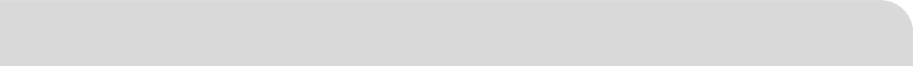 Group Name: Type Group Name HereGroup Name: Type Group Name HereGroup Name: Type Group Name HereIf your project completed more than 5 gardens, provide a summary of all your garden locations in the chart below. Please refer to the instructions below to help you complete this chart. You may add or delete rows, as required. Tip: Remember, two or more separate gardens at a single site / property are considered separate garden locations – please list them accordingly.For Site Address / Name:Private property - provide street addressSchool grounds - provide full name of schoolCity park - provide the park nameCity boulevard - provide the nearest street address OR closest intersection 
For Property Owner:Private property - provide full name of property ownerSchool grounds - provide school board nameCity park - type City of TorontoCity boulevard - provide full names of adjacent property owners
For Pollinator Garden Size:Please provide the completed garden area at each location, including the unit of measurement (square metres OR square feet)Save this document and upload it as an attachment to complete Question 11 in the Impact Report form.If your project completed more than 5 gardens, provide a summary of all your garden locations in the chart below. Please refer to the instructions below to help you complete this chart. You may add or delete rows, as required. Tip: Remember, two or more separate gardens at a single site / property are considered separate garden locations – please list them accordingly.For Site Address / Name:Private property - provide street addressSchool grounds - provide full name of schoolCity park - provide the park nameCity boulevard - provide the nearest street address OR closest intersection 
For Property Owner:Private property - provide full name of property ownerSchool grounds - provide school board nameCity park - type City of TorontoCity boulevard - provide full names of adjacent property owners
For Pollinator Garden Size:Please provide the completed garden area at each location, including the unit of measurement (square metres OR square feet)Save this document and upload it as an attachment to complete Question 11 in the Impact Report form.If your project completed more than 5 gardens, provide a summary of all your garden locations in the chart below. Please refer to the instructions below to help you complete this chart. You may add or delete rows, as required. Tip: Remember, two or more separate gardens at a single site / property are considered separate garden locations – please list them accordingly.For Site Address / Name:Private property - provide street addressSchool grounds - provide full name of schoolCity park - provide the park nameCity boulevard - provide the nearest street address OR closest intersection 
For Property Owner:Private property - provide full name of property ownerSchool grounds - provide school board nameCity park - type City of TorontoCity boulevard - provide full names of adjacent property owners
For Pollinator Garden Size:Please provide the completed garden area at each location, including the unit of measurement (square metres OR square feet)Save this document and upload it as an attachment to complete Question 11 in the Impact Report form.If your project completed more than 5 gardens, provide a summary of all your garden locations in the chart below. Please refer to the instructions below to help you complete this chart. You may add or delete rows, as required. Tip: Remember, two or more separate gardens at a single site / property are considered separate garden locations – please list them accordingly.For Site Address / Name:Private property - provide street addressSchool grounds - provide full name of schoolCity park - provide the park nameCity boulevard - provide the nearest street address OR closest intersection 
For Property Owner:Private property - provide full name of property ownerSchool grounds - provide school board nameCity park - type City of TorontoCity boulevard - provide full names of adjacent property owners
For Pollinator Garden Size:Please provide the completed garden area at each location, including the unit of measurement (square metres OR square feet)Save this document and upload it as an attachment to complete Question 11 in the Impact Report form.Garden Location #Site Address / NameProperty OwnerPollinator Garden Size 
(indicate if square metres OR square feet)Garden #1Garden #2Garden #3Garden #4Garden #5Garden #6Garden #7Garden #8Garden #9Garden #10